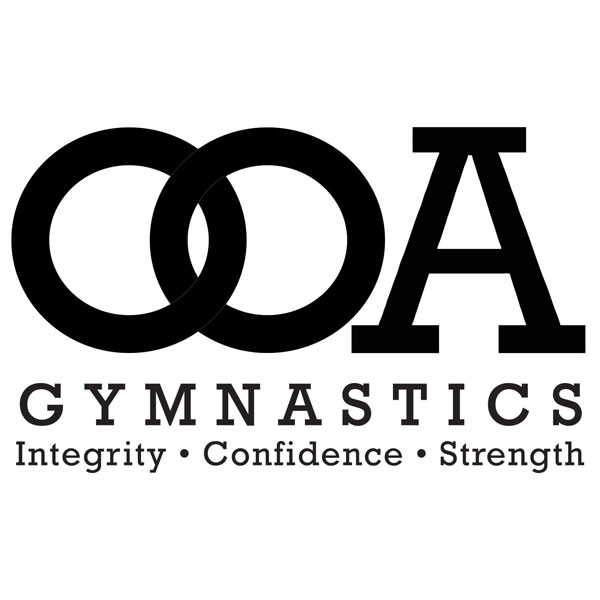 OOA Super Summer Camps are loaded with fun activities. Summer Camps are offered Monday through Thursday for ages 5 – 11, with the flexibility of choosing mornings-afternoons or full day. (5 year olds- ½ day camps only)Camp Choices include:Gymnastics Training, Ninja Cross fit, Fun at the Park (short walk) Ball Sports, Dance, Cheerleading, Tricking Gymnastics, Arts & Crafts, Fun and Games, Legos & more.  Kids pick their activity for each hour and stick with that activity for the 4 day camp.3  Camps will be offered this Summer. Camp 1: July 8-11Camp 2: July 22-25	 Camp 3: August 5-8	Camp Times: Morning Camp: 8:45am - 12:00 noonAfternoon Camp: 12:45pm - 4:00pm All Day Camp: 8:45 – 4:00pmDoors Open at 8:45am-  NO EARLY DROP OFFAll Students must be picked up by 4:10pm OOA Super Summer Camp Rates:  ½  Day Camp - $225Full Day Camp – $350Summer Camps are only transferable from camp to camp IF notified at least 3 weeks prior to Camp start date and there is room in another Camp.  Please be sure you are committed before registering!   Refunds and Credit are not available.  Camps fill up fast!To register please go to our website www.ooagymnastics.com   Log in to your parent portal if your are a retuning customer and register .. If you are a new member on our website please go to the schedule tab then drop down register for classes.  Pick the camp you want and enter in your information. We will email you a camp activity choice form for you to fill out after registering! OOA Super Summer Camps1045 SE Paiute Way • Bend, OR 97702 (541) 388-5555  - info@ooagym.com